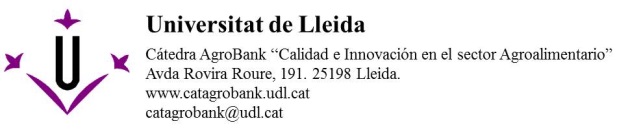 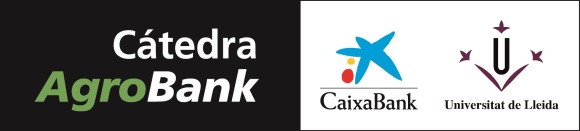 I PREMI DE LA CÀTEDRA AGROBANK “QUALITAT I INNOVACIÓ EN EL SECTOR AGROALIMENTARI” A la MILLOR TESI DOCTORAL SOBRE "Innovació alimentària"1.- DADES PERSONALSCognoms:					Nom:DNI:						Data de naixement:Nacionalitat:Adreça:Localitat:					C.P.:Telèfon fix/mòbil:Correu electrònic:2.- DADES ACADÈMIQUESDoctor/a en:					Data obtenció títol Doctor:Universitat:					Calificación:	Director/és de Tesi (nom i filiació):Títol de la tesi:Idioma en el qual està escrita la tesi: Premi Extraordinari de Doctorat:	 	SI 	NO Doctorat amb menció europea: 		SI 	NO  	Doctorat amb menció internacional:	SI 	NO Signatura i data:…………………………………………………………………...……………………………………….DOCUMENTACIÓ APORTADA Imatge de la portada. Resum de la tesi en castellà. Certificat acadèmic grau de doctor/a. Relació de les publicacions (amb indicació del cuartil al que pertanyen, l'índex d'impacte de la revista i el nombre de citacions) i de les comunicacions a congressos, o qualsevol altre tipus de material originat a partir de la tesi doctoral. Curriculum vitae. Declaració jurada garantint que la tesi no ha estat premiada en altres concursos, i que no optarà a altres premis fins a la resolució d'aquest.AVÍS LEGAL SOBRE DADES DE CARÀCTER PERSONALLa Càtedra AgroBank, en compliment de l'establert en la Llei Orgànica de Protecció de Dades de Caràcter Personal, LO 15/1999 de 13 de desembre, i legislació de desenvolupament, informa a l'usuari que les dades personals que pugui aportar en aquest formulari, a la web de la Càtedra (www.catedragrobank.udl.cat) o a l'adreça de correu electrònic de la Càtedra (catedragrobank@udl.cat), seran inclosos fitxers de tractament automatitzat de dades.Les dades contingudes en tals fitxers, seran gestionats per part de la Càtedra AgroBank amb la finalitat d'assegurar l'òptim accés de l'usuari a l'entorn, serveis i gestions que es puguin fer, entre elles la inscripció a premis, jornades i cursos oferts per la Càtedra AgroBank.Així mateix, s'informa a l'usuari que aquests fitxers compten amb les degudes mesures de seguretat, d'acord amb la normativa aplicable. Les dades contingudes en tals fitxers tindran caràcter confidencial i no es tractaran per a usos diferents als aquí anunciats.L'usuari, en virtut de l'establert en la LO 15/1999 de 13 de desembre, podrà exercir els seus drets d'accés, rectificació i cancel·lació dirigint-se a:Càtedra AgroBankETSEA-UdL. Av. Rovira Roure, 191.25198 Lleida.Correu electrònic: catedragrobank@udl.cat